Publicado en Rockville, Maryland el 23/04/2024 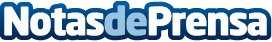 Theriva™ Biologics presentará datos preclínicos que apoyan la sinergia potencial entre el VCN-01 y los regímenes de quimioterapia de primera línea contra el cáncer de páncreasLa presentación se hará en la 27ª Reunión Anual de la Sociedad Americana de Terapia Celular y Genética. El principal producto candidato, el VCN-01, en combinación con irinotecán liposomal, demostró mayores efectos antitumorales en un xenoinjerto pancreático humano en ratón. La sinergia observada subraya el potencial del VCN-01 en diversas combinaciones de quimioterapia para mejorar la eficacia en el tratamiento del cáncer de páncreas Datos de contacto:Chris CalabreseLifeSci Advisors, LLC917-680-5608Nota de prensa publicada en: https://www.notasdeprensa.es/theriva-biologics-presentara-datos-preclinicos Categorias: Nacional Medicina Industria Farmacéutica Investigación Científica Biología Otras ciencias http://www.notasdeprensa.es